04.03.2024  № 722О введении временного ограничения движения транспортных средств по автомобильным дорогам общего пользования местного значения города Чебоксары в 2024 году	В соответствии с Федеральным законом от 06.10.2003 № 131-ФЗ «Об общих принципах организации местного самоуправления в Российской Федерации», Федеральным законом от 08.11.2007 № 257-ФЗ «Об автомобильных дорогах и о дорожной деятельности в Российской Федерации», Законом Чувашской Республики от 15.11.2007 № 72 «Об основаниях временного ограничения или прекращения движения транспортных средств на автомобильных дорогах», постановлением Кабинета Министров Чувашской Республики от 24.02.2012 № 62 «Об утверждении Порядка осуществления временных ограничений или прекращения движения транспортных средств по автомобильным дорогам регионального, межмуниципального и местного значения в Чувашской Республике» администрация города Чебоксары п о с т а н о в л я е т:1. Установить с 25.03.2024 по 23.04.2024, в период возникновения неблагоприятных природно-климатических условий, временное ограничение для проезда по автомобильным дорогам общего пользования местного значения города Чебоксары посредством ограничения движения для транспортных средств с превышением предельно допустимой массы транспортного средства путем установки дорожных знаков и знаков дополнительной информации (таблички и информационные щиты).Ввести временное ограничение путем установления предельно допустимой массы транспортного средства до 6 тонн и нагрузки на каждую ось при одиночной оси - 4 т (40 кН), двухосной тележке - 3 т (30 кН), трехосной и более тележке - 3 т (30 кН).2. Управлению ЖКХ, энергетики, транспорта и связи администрации города Чебоксары (Денисов Д.С.) заблаговременно организовать информирование пользователей автомобильных дорог о временном ограничении движения транспортных средств с допустимой массой транспортного средства более 6 тонн и нагрузкой на каждую ось при одиночной оси - 4 т (40 кН), двухосной тележке - 3 т (30 кН), трехосной и более тележке - 3 т (30 кН) по автомобильным дорогам общего пользования местного значения города Чебоксары.3. МКУ «Управление ЖКХ и благоустройства» г. Чебоксары (Чернышов П.В.):3.1. Организовать своевременную установку и демонтаж на автомобильных дорогах общего пользования местного значения города Чебоксары и дорог регионального значения, при согласовании с уполномоченным органом, временных дорожных знаков, информационных щитов, ограничивающих проезд транспортных средств с допустимой массой транспортного средства более 6 тонн и нагрузкой на каждую ось при одиночной оси - 4 т (40 кН), двухосной тележке - 3 т (30 кН), трехосной и более тележке - 3 т (30 кН) по автомобильным дорогам общего пользования местного значения города Чебоксары.3.2. Обеспечить взаимодействие с уполномоченными контрольно-надзорными органами по проведению инструментального обследования в части измерения весогабаритных параметров транспортных средств в соответствии с Приказом Министерства транспорта Российской Федерации от 31 августа 2020 г. № 348 на период ограничения движения транспортных средств согласно пункту 1 настоящего постановления.3.3. Обеспечить внесение в федеральную государственную информационную систему выдачи специального разрешения на движение по автомобильным дорогам тяжеловесного и (или) крупногабаритного транспортного средства сведений о введенных временных ограничениях по автомобильным дорогам общего пользования местного значения города Чебоксары.4. Контроль за соблюдением пользователями автомобильными дорогами временных ограничений или прекращения движения осуществляют государственные контрольные и надзорные органы в пределах предоставленных полномочий.5. Действие настоящего постановления не распространяется на перевозку, транспортировку и транспортные средства, указанные в пункте 18 Порядка осуществления временных ограничений или прекращения движения транспортных средств по автомобильным дорогам регионального, межмуниципального и местного значения в Чувашской Республике, утвержденного постановлением Кабинета Министров Чувашской Республики от 24.02.2012 № 62.6. Настоящее постановление вступает в силу со дня его официального опубликования.7. Контроль за исполнением настоящего постановления возложить на заместителя главы администрации города Чебоксары по вопросам ЖКХ.Глава города Чебоксары       			    	       		          Д.В. СпиринЧăваш РеспубликиШупашкар хула	Администрацийě	ЙЫШĂНУ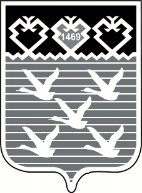 Чувашская РеспубликаАдминистрациягорода ЧебоксарыПОСТАНОВЛЕНИЕ